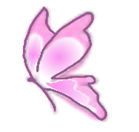 THE QUALITIES YOU WILL NEEDWe do not require any formal experience or study in advance of the training we offer. What we do expect is sensitivity, ability to listen and to empathise, respect for others, self awareness, an openness to the expression of strong and painful feelings, reliability, and a commitment to confidentiality. N.B. We would not normally recruit a volunteer who had experienced a major bereavement in the previous two years.WHAT WE OFFER YOUA training course in bereavement counselling followed by:· Bereavement counselling with one or two people at any one time· Small group supervision· Individual consultation available between supervision groups· Ongoing training sessions on relevant issuesWHAT WE EXPECT FROM YOUFull attendance on the training course and subsequently:· A commitment to remain a volunteer for at least 2 years· Regular sessions with your client(s)· Attendance at Supervision GroupsATTENDANCE ON THE COURSEBecause of the nature of the course, the necessity for a cohesive and trusting group, and the importance of learning from each other, there is an expectation of 100% attendance. Failure to attend any of the sessions may result in your being asked to withdraw from the course. Completion of the application form will be taken as an indication that you are available to attend the fullEQUAL OPPORTUNITIES POLICYWe attempt to be responsive to all members of the community and to ensure an equality of treatment to all our clients, volunteers and staff. If you have any complaint or comment about unfair treatment or about the policy itself, please address this in the first instance to the Co-ordinators.